附件5：温泉校区考点：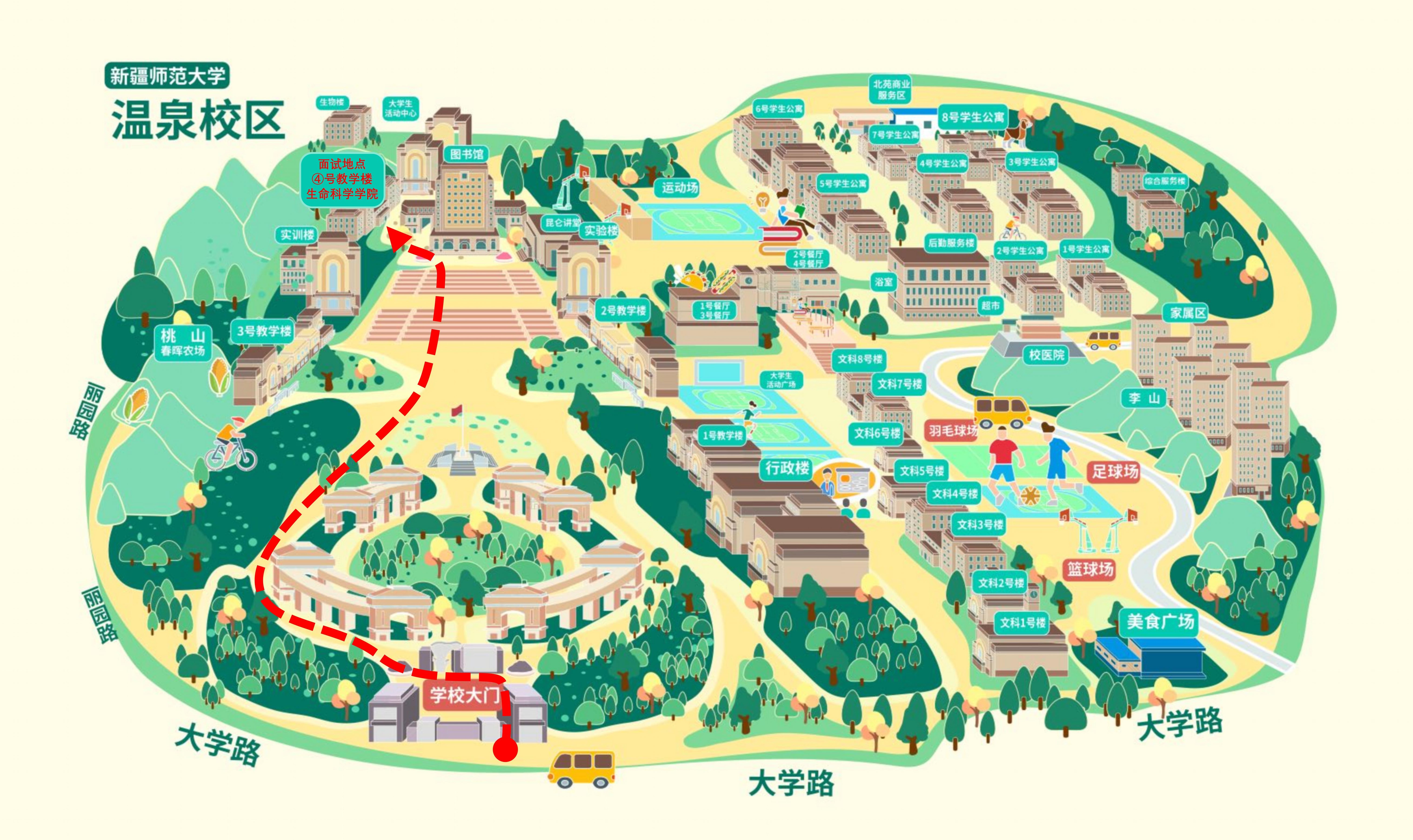 温泉校区4号教学楼（生命科学学院）222教室，4月26日使用昆仑校区考点：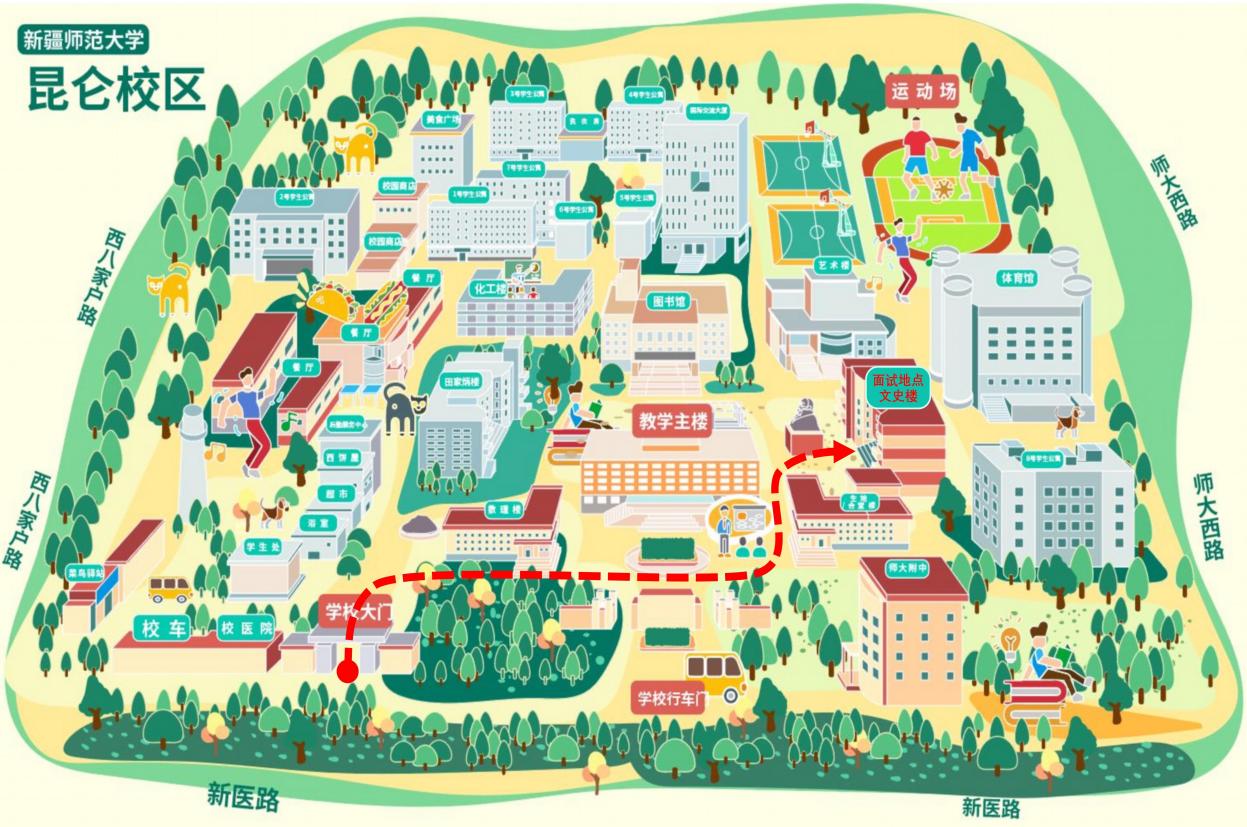 昆仑校区文史楼209教室，4月27日使用